Per i soggetti cessati dalla carica o dall’incarico PARTE IDA PUBBLICAREModello di attestazione di variazione patrimoniale rispetto all’ultima attestazione dei titolari di incarichi politici, di amministrazione, di direzione o di governo e dei titolari di incarichi dirigenziali CESSATI dalla carica o dall’incarico- art. 14 d.lgs. 33/2013Il sottoscritto………………….RITA PUGLIANO  cessato dall’incarico di Consigliere OPI  il  26/12/2022 dichiara che:□NON sono intervenute variazioni della situazione patrimoniale rispetto all’ultima dichiarazione di variazione patrimoniale resa in data …………	X SONO intervenute le variazioni della situazione patrimoniale in aumento o diminuzione rispetto all’ultima dichiarazione di variazione patrimoniale resa in data 2021Sul mio onore affermo che la dichiarazione corrisponde al vero.Data 18/05/2023Firma del dichiarante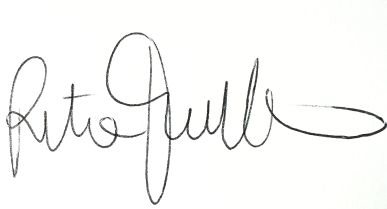 